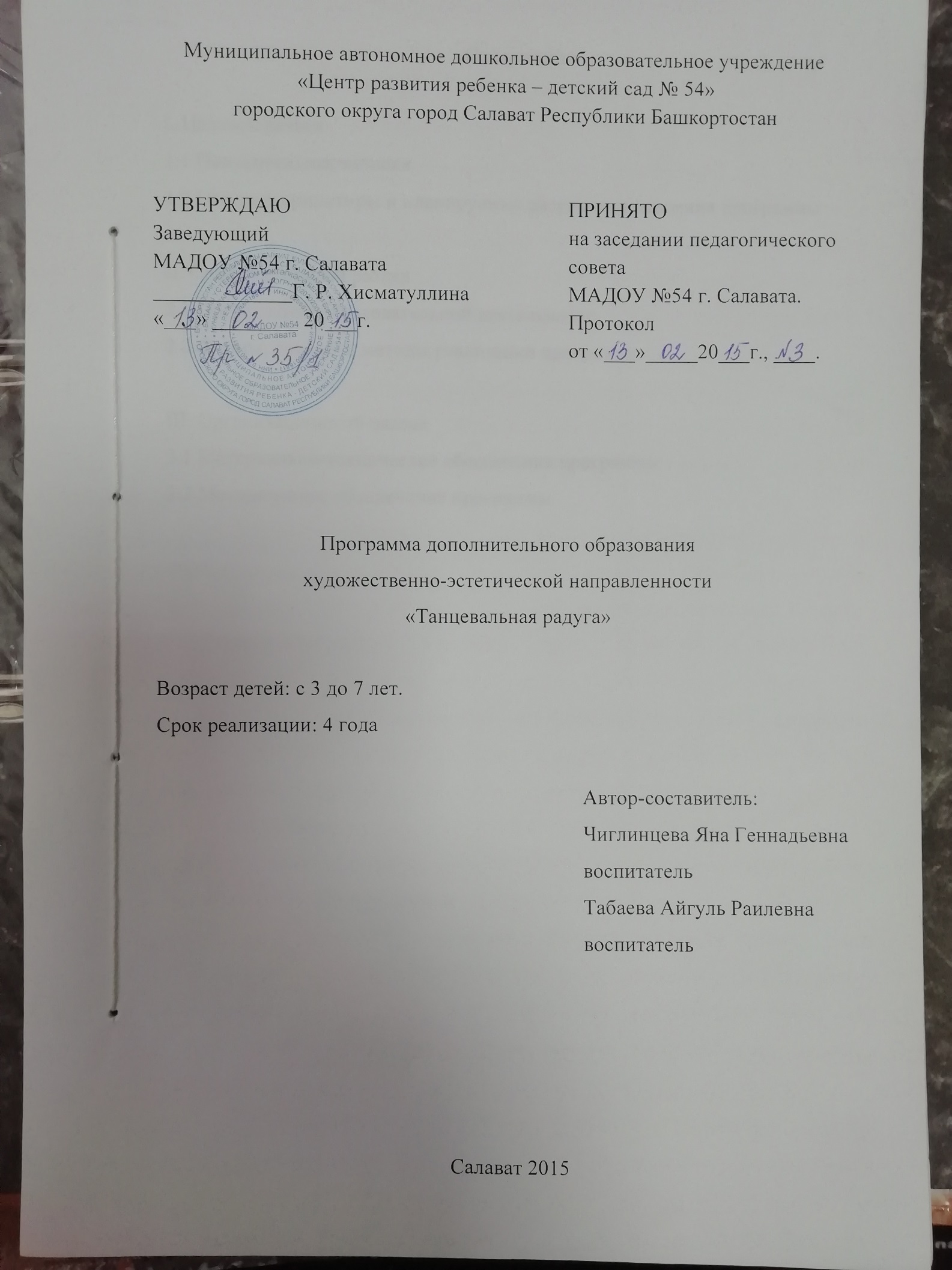 СодержаниеI. Целевой разделПояснительная запискаЦелевые ориентиры и планируемые результаты освоения программыII. Содержательный раздел2.1 Организация образовательной деятельности2.2 Формы, способы, методы реализации программыIII. Организационный раздел3.1 Материально-техническое обеспечение программы3.2 Методическое обеспечение программыЦелевой разделПояснительная запискаПрограмма дополнительного образования «Танцевальная радуга» - программа художественно-эстетической направленности.Новизна программы в том, что она разработана для детей дошкольного возраста и предполагает начинать обучение основам хореографии с 3-х лет. Программа апробирована в Муниципальном автономном дошкольном образовательном учреждении «Центр развития ребенка – детский сад № 54»городского округа город Салават Республики Башкортостан.Первое, с чем мы столкнулись в начале работы, - это то, что существующие программы художественно-эстетической направленности не имеют прямого отношения к хореографии, или написаны для детей школьного возраста.Второе – потребовалось создать авторскую программу обучения основам хореографии для детей дошкольного возраста, тщательно отбирая из всего арсенала хореографического искусства то, что доступно детям 3-7 лет.В современном обществе много говорится о воспитании современного человека, не только много знающего, но и всесторонне развитого, не чуждого миру прекрасного. Следовательно, актуально стоит вопрос создания программ, ставящих своей целью – воспитание творческой личности.Хореография – искусство, любимое детьми. И работать с ними – значит ежедневно отдавать ребенку свой жизненный и духовный опыт, приобщать маленького человека к миру Прекрасного.Хореографическое искусство обладает редкой возможностью воздействия на мировоззрение ребенка, и наиболее  эффективной представляется собственная хореографическая деятельность детей, где каждый ребенок становится на время актером, творчески осмысляющим происходящее. Педагогическая целесообразность данной программы в том, что хореография – искусство синтетическое. Оно позволяет решать задачи физического, музыкально-ритмического, эстетического и, в целом, психического развития детей.Дети, занимающиеся основами хореографии, к моменту поступления в школу владеют достаточно прочным запасом двигательных умений и навыков, обладают хорошей памятью, вниманием, фантазией. Для них характерна правильная осанка, высокая работоспособность, целеустремленность и, что не менее важно, интерес к познанию. Все это помогает ребятам быстрее адаптироваться к новым требованиям, которые предъявляются в учебной деятельности. Потребность в двигательной активности у детей дошкольного возраста настолько велика, что врачи и физиологи называют этот период «возрастом двигательной расточительности».И именно занятия хореографией помогают творчески реализовать эту потребность, ибо бесконечное разнообразие движений позволяет развивать не только чувство ритма, укреплять скелет и мускулатуру, но и стимулирует память, внимание, мышление и воображение ребенка.Танец существует столько же тысячелетий, сколько человек. На заре своей истории человеческое общество открыло способы выражения мыслей, эмоций через движения. В танце не звучит слово, но выразительность пластики человеческого тела столь могущественна, что язык танца понятен всем, он не имеет границ, не национальных, не возрастных.Нормативно-правовую основу разработки программы дополнительного образования художественно-эстетической направленности «Танцевальная радуга» составляют:Федеральный закон от 29.12.2012 № 273-ФЗ "Об образовании в Российской Федерации"Приказ Минобрнауки РФ «Об утверждении федерального государственного образовательного стандарта дошкольного образования» от 17 октября 2013 г. №1155Приказ Минобрнауки России от 29.08.2013 № 1008 «Об утверждении Порядка организации и осуществления образовательной деятельности по дополнительным общеобразовательным программам»Постановление Правительства Российской Федерации от 15.08.2013 № 706 «Об утверждении правил оказания платных образовательных услуг»Постановление Главного государственного санитарного врача РФ от 15 мая 2013 г. N 26"Об утверждении СанПиН 2.4.1.3049-13 "Санитарно-эпидемиологические требования к устройству, содержанию и организации режима работы дошкольных образовательных организаций"Устав муниципального автономного дошкольного образовательного учреждения «Центр развития ребенка – детский сад № 54» городского округа город Салават Республики БашкортостанПоложение об оказании платных образовательных услуг МАДОУ № 54 г Салавата от 06.02.2015 № 25Цель программы: создание благоприятных условий для сохранения и укрепления здоровья, обучение дошкольников основам хореографии.Задачи:-  укреплять здоровье детей;- развивать силу, выносливость, ловкость, гибкость, координацию движений, умение преодолевать трудности, закалять волю;- способствовать становлению чувства ритма, темпа, исполнительских навыков в танце и художественного вкуса;- формировать красивые манеры, походку, осанку, выразительность телодвижений и поз;- избавлять от стеснительности, зажатости, комплексов;- учить радоваться успехам других и вносить вклад в общий успех.Задачи обучения детей основам хореографии по возрастным группамМладший и средний дошкольный возрастПробуждать и формировать интерес детей к ритмике и танцуЧерез игру, образ, развивать танцевальные движения, приобщать  детей к основам народно-сценической хореографии с элементами образной свободной пластики.Формировать умение слушать музыку, понимать настроение, её характер, развивать эмоциональную отзывчивость при восприятии музыки.Развивать наблюдательность, внимание, любознательность, знакомить детей с природой, с предметами и явлениями окружающей действительности.Воспитывать силу воли, самостоятельность, стремление доводить начатое дело до конца, понимать значение результатов своего творчества.Старший возраст (старшая группа)Развивать возрастающий интерес к хореографическому искусству путем игрового, образно-метафоричного освоения народно-сценического танца с элементами пластики.Найти интересные и оригинальные авторские приёмы подачи в обучении народно-сценическому танцу.Продолжать развивать умение слушать с слышать музыку, передавать её содержание и характер хореографическими средствами, импровизировать, проявлять творческую активность.Воспитывать у дошкольников интерес к русскому народному танцу и толерантный подход к изучению других национальных хореографических культур.Развивать умение наблюдать, анализировать, сравнивать, выделять характерные признаки предметов и явлений.Посредством танца развивать работоспособность, творческость, волевые качества личности.Старший возраст (Подготовительная к школе группа)Расширять представления детей о многообразии танца, совершенствовать стойкий интерес к хореографическому искусству.Развивать познавательные интересы детей посредством обучения основам народно-сценического танца.На фундаменте расширения знаний об окружающей действительности уметь выражать пластическими средствами различные образы под выбранную музыку.Формировать стремление самостоятельно выстраивать отдельные танцевальные этюды и композиции.Развивать творческую активность и навыки музыкально-хореографической импровизации.Развивать желание танцевать в коллективных массовых номерах, заботливое отношение к партнерам.Отличительной особенностью данной программы дополнительного образования детей является то, что она написана практикующим хореографом для работы с детьми дошкольного возраста.В реализации программы участвуют дети 3-7 лет, срок реализации программы – 4 года.   Структура занятий сохраняется  все четыре года, усложняясь и увеличиваясь по времени в соответствии с возрастными изменениями детей.   Занятия хореографией планируются во второй половине дня, два раза в неделю по 15 минут - первый год обучения, 20 минут - второй год обучения, 25 минут - третий год обучения, 30 минут – четвертый год обучения    На каждый год обучения разработан учебно-тематический план, в каждом разделе программы определены задачи воспитания и обучения, предусмотрено формирование необходимых представлений, умений и навыков.Формой подведения итогов реализации программы дополнительного образования могут служить выступления детей на детских утренниках, участие в театрально-хореографических постановках, городских, региональных, республиканских конкурсах детского творчества.Планируемые результаты освоения программы.Специфика дошкольного детства (гибкость, пластичность развития ребенка, высокий разброс вариантов его развития, его непосредственность и непроизвольность) не позволяет требовать от ребенка дошкольного возраста достижения конкретных образовательных результатов и обусловливает необходимость определения результатов освоения образовательной программы в виде целевых ориентиров.Целевые ориентиры программы «Танцевальная радуга» базируются на ФГОС ДО и целевых ориентирах Образовательной программы МАДОУ № 54 г. Салавата, но имеют свои отличительные особенности.Целевые ориентиры следует рассматривать как социально-нормативные возрастные характеристики возможных достижений ребенка. Это ориентир для педагогов и родителей, обозначающий направленность воспитательной деятельности взрослых.Целевые ориентиры на этапе завершения освоения программы.Ребенок обладает установкой положительного отношения к миру, к другим людям и самому себе, обладает чувством собственного достоинства, активно взаимодействует со сверстниками и взрослыми в постановочной работеСпособен договариваться, учитывать интересы и чувства других, сопереживать неудачам и радоваться успехам других, адекватно проявлять свои чувства, в том числе чувство веры в себя, старается разрешать конфликтыРебенок обладает навыками передачи в пластике разнообразный характер музыки, музыкальный образ, основные средства музыкальной выразительности: темп, динамику, регистр и.т.дУмеет самостоятельно находить свое место в зале, самостоятельно начинать и заканчивать движения вместе с музыкой, перестраиваться в круг, становится в пары и друг за другомУмеет выполнять простейшие построения и перестроения, ритмично двигаться в различных музыкальных темпах и передавать хлопками и притопами простейший ритмический рисунок; ставить ногу на носок и на пятку. Умеет выполнять танцевальные движения: прямой галоп, пружинка, подскоки, кружение по одному и в парах. Знают основные танцевальные позиции рук и ног. Умеет выполнять простейшие двигательные задания творческие игры, специальные задания, используют разнообразные движения в импровизации под музыку. Выполняет танцевальные движения: шаг с притопом, приставной шаг с приседанием, пружинящий шаг, боковой галоп, переменный шаг; выразительно и ритмично исполняют танцы, движения с предметами (шарами, обручами, цветами). Выражает различные эмоции в мимике и пантомимике; исполняет знакомые движения в различных игровых ситуацияхОбладает эстетическим вкусом, артистическими навыками в передаче образа, умело использует средства выразительности (поза, жесты, мимика, интонация, движения).Эмоционально отзывается на красоту окружающего мира, произведения народного и профессионального искусства (музыку, танцы, театральную, изобразительную деятельность)Содержательный раздел.Содержание и задачи образовательной деятельности в соответствии с направлениями развития ребенка:       Социально-коммуникативное развитие - формирование представления о танце   как художественной деятельности, виде искусства;- развитие игровой деятельности; формирование гендерной, семейной, гражданской принадлежности, патриотических чувств; - формирование основ безопасности собственной жизнедеятельности в непосредственно образовательной деятельности по хореографии.Познавательное развитие- расширение кругозора детей в области хореографического искусства; - воспитание вкуса ребёнка и обогащение его разнообразными музыкальными впечатлениями;- формирование целостной картины мира в сфере искусства танца;- развитие способности к самостоятельному творческому самовыражению.Речевое развитие- развитие свободного общения со взрослыми и детьми в области хореографии; - выражение собственных ощущений, используя язык хореографии, музыки, литературы, фольклора. Художественно-эстетическое развитие - привитие детям любви к танцу, развитие их танцевальных способностей, развитие чувства ритма, эмоциональной отзывчивости на музыку, танцевальной выразительности, координации движений, ориентировки в пространстве, воспитание художественного вкуса, интереса; - развитие детского творчества, приобщение к различным видам искусства, закрепление результатов восприятия музыки через движение и пластику;- формирование интереса к эстетической стороне окружающей действительности; развитие детского творчества, использование танца с целью усиления эмоционального восприятия художественных произведений. «Физическое развитие»- развитие физических качеств для хореографической деятельности; - использование музыкальных произведений в качестве музыкального сопровождения различных видов детской деятельности и двигательной активности сохранение и укрепление физического и психического здоровья детей; - формирование представлений о здоровом образе жизни, укрепление физического и психологического здоровья.Формы, способы, методы и средства реализации программыПрограмма рассчитана на четыре года обучения. Занятия проводятся по два раза в неделю. Мальчики и девочки занимаются вместе.Учебный материал включает следующие разделы:Музыкально-ритмические занятия.Основы классического танца.Элементы народно-сценического танца.Элементы бального танца.Элементы танца модерн.Вспомогательные и корригирующие упражнения.Изучение программы начинается с несложных движений и заданий на первом году занятий, затем расширяется, совершенствуется и обогащается.Естественно, что материал не всех разделов дается детям на одном занятии. Целесообразность определяется педагогом индивидуально, в зависимости от подготовленности учеников, их способностей и т. п.На первом году обучения преобладают элементы музыкально-ритмического воспитания, народно-сценического танца, простейшие комбинации детских бальных танцев и ряд вспомогательных и корригирующих упражнений. Элементы же танца модерн вводятся на втором и третьем году обучения, когда дети обретут достаточную свободу в выполнении движений и хорошую их координацию.Первостепенную роль на занятиях хореографией играет музыкальное сопровождение. Музыкальные произведения, используемые для сопровождения занятия очень разнообразны: по жанру, стилю, форме, размеру, темпу и т.д. Но при всем этом, музыкальные произведения доступны пониманию детей, музыкальны, выразительны, пробуждают у детей фантазию и воображение. Все это позволяет сформировать у детей наиболее полное представление о разнообразии музыкальных произведений, обогатить их эмоциональными и эстетическими переживаниями, помогает в воспитании музыкального вкуса.                                                                                                                                                     На занятиях максимально используется ведущий вид деятельности ребенка - дошкольника – игра. Использование игровых упражнений, имитационных движений, сюжетнотворческих зарисовок усиливает эмоциональное восприятие музыки детьми и помогает полнее и всестороннее решить   поставленные   задачи. Отдельные игровые упражнения могут быть использованы на занятии в качестве динамических пауз для отдыха – если всё занятие проводится в достаточно большом темпе и   подразумевает   много   движений.                                                                                                                                                                     Комплексы   игровых   упражнений включаются в различные части занятия: в разминку или в занятие целиком. Комплексы объединяются сюжетом, темой или предметом – атрибутом, с которым выполняются движения.  При составлении плана занятий педагог учитывает последовательность изучаемых движений, их полезность, возможность сочетания одних с другими, обращая внимание на распределение нагрузки на группы мышц тела.Нагрузка в течение занятия распределяется равномерно на все упражнения. Если преподаватель сочтет необходимым увеличить количество повторений какого-либо движения, то кратность выполнения следующего упражнения сокращается, так как всякая физическая перегрузка для детей дошкольного возраста вредна.Кроме того, вся работа ведется определенными периодами -  циклами. В течение трех недель, соответственно 6 занятий, педагог разучивает с детьми материал одного из указанных выше разделов, это могут быть либо основы классического танца, либо бального или любого другого (исключая вспомогательные и корригирующие упражнения, которые являются составляющей частью многих занятий).Проведение занятий циклами значительно снижает физическую нагрузку и помогает успешному освоению программного материала. Первая неделя цикла отводится освоению новых заданий.Вторая – повторению пройденного с некоторыми осложнениями.Третья – окончательному закреплению пройденного.Такой метод позволяет детям более последовательно и осмысленно вживаться в изучаемый материал, не расходуя на каждом занятии силы на запоминание новых элементов и композиций.Организуя обучение циклами, можно развивать мастерство своих воспитанников более последовательно и планомерно.Учебно-тематический план(I год обучения 3 - 4 года) (II год обучения 4-5 лет) (III год обучения 5-6 лет)(IV год обучения 6-7 лет)Организационный раздел.Материально-техническое обеспечение ПрограммыМатериально – технические  и медико – социальные условия пребывания детей в ДОО обеспечивают охрану  и укрепление физического и психического здоровья детей и эмоционального благополучия.Материально-техническое обеспечение ДОО соответствует следующим принципам:информативности,вариативности,полифункциональности,педагогической целесообразности,трансформируемости.В ДОО имеется музыкальный репетиционный зал, фортепиано; комната для хранения сценических костюмов и аксессуаров, микрометодкабинет. Музыкальные инструменты: металлофоны, кастаньеты, маракасы, ксилофон, дудочки, трещотки, деревянные ложки, бубенцы, колокольчики маленькие, колокольчики средние. Атрибуты к играм, пляскам, хороводам, инсценировкам, музыкальным сказкам: платочки разноцветные, раздаточный тематический материал, цветы искусственные, корзинки плетеные, деревья плоскостные, ветки осенние, маски. Также необходимы  музыкально-дидактические игры, наборы иллюстраций для слушания музыки, наборы сюжетных картинок для слушания музыки, портреты детских композиторов, комплектов дисков «Театр танца О.Усовой», аудиодиски с записями детских песен, классической музыки, стульчики детские, столы расписные, домик, музыкальный центр, шкафы с антресолями, стул офисный. В коридоре музыкального зала имеется собственный информационный стенд, реклама. Учебно-методическое  оснащение включает литературу по хореографии, по классическому, народно-сценическому танцу, фонотеку.Воспитанники должны иметь следующую форму: - Для девочек: чешки или балетки, купальник белый, носочки. - Для мальчиков: чешки, носки, футболка с короткими рукавами, шорты. Занятия проводятся в хорошо проветриваемом  зале, после влажной уборки. Для отработки упражнений партерной гимнастики используется индивидуальный коврик.ДОО осуществляет медицинскую деятельность на основании  лицензии  № ФС-02-01-001845 от 30 декабря 2010 года. Медицинский блок  включает:медицинский кабинет;процедурный кабинет;изолятор.Данные помещения используются для осуществления анализа заболеваемости детей, осмотра детей врачом-педиатром, а также изоляции заболевших детей до прихода родителей.В ДОО имеются кабинет заведующего, методический кабинет, кабинет психолога, кабинет учителя – логопеда, ИЗО студия, башкирская гостиная, музыкальный и спортивный залы. Все педагоги имеют своё персональное рабочее место.Помещения соответствуют требованиям пожарной безопасности, требованиям ОТ, требованиям СанПиН. Все имеющиеся кабинеты, хозяйственные помещения, групповые помещения находятся в удовлетворительном состоянии.На территории ДОО имеются цветники, клумбы, мини-огород. Территория достаточно озеленена, каждая группа имеет свой прогулочный участок.В учреждении используется два десятидневных меню с учетом среднесуточных норм питания для 2-х возрастных категорий с 1 года до 3 лет и для детей от 3 до 7 лет. Режим питания детей включает в себя завтрак, 2-й завтрак, обед и полдник. Объем пищи и выход блюд соответствует возрасту ребенка.Вариант структуры занятияПервая часть (подготовительная)Вход детей в зал (марш). Дети выстраиваются по росту – от меньших к большимПостроение детей в несколько линий, в четыре и более колоннПоклон педагогу и музыкальному руководителюРазминка (для шеи, плеч, рук, корпуса, ног)Вторая часть (основная)Изучение музыкально-ритмического материала, тренировоных вспомогательных упражнений, элементов хореографической азбукиРабота над этюдами, танцамиТретья часть (заключительная)Закрепление музыкально-ритмического материала в игреМузыкально-танцевальные импровизацииОсновное построение для выхода из залаПоклон педагогу и музыкальному руководителюВыход из танцевального зала (марш)Методическое обеспечение программы дополнительного образования.Программа сопровождается:разработанными заданиями для диагностики:- самооценки воспитанников, тест «Лесенка» интерпретация Т. Д. Марцинковой. (приложение № 1)- образной креативности, методика «Дорисовывания фигуры» О. М. Дьяченко. (приложение № 2)Тестом для определения специальных хореографических данных; (приложение № 3)Разработками танцев (приложение 4) Список литературы1. Слуцкая С. Л. Танцевальная мозаика. Хореография в детском саду. – М.: ЛИНКА-ПРЕСС, 2006.2. Пуртова Т. В., Беликова А. Н., Кветная О. В. Учите детей танцевать. – М.: ВЛАДОС, 2003.3. Бикбова М. Веселые пляски. – Уфа: Башкирское книжное издательство. – 1984.4. Барышникова Т. Азбука хореографии. – СПб: Просвещение, 1996. 5. Бриске И. Э. Мир танца для детей. – Челябинск, 2005.6. Фирилева Ж. Е., Сайкина Е. Г. «Са-фи-дансе»: Танцевально- игровая гимнастика для детей. – СПб.: «Детство - пресс», 20007. Скрипниченко«Чудо-ритмика»/ программа по хореографии для детей 4,5-6,5 лет, Соликамск, 2010.Приложение 1ТЕСТ «ЛЕСЕНКА» интерпретация Т.Д.Марцинковкой - исследование самооценки.СТИМУЛЬНЫЙ МАТЕРИАЛ: рисунок лестницы, состоящей их семи ступенек. Посредине нужно расположить вырезанную фигуру девочка или мальчика в зависимости от пола тестируемого ребенка.ИНСТРУКЦИЯ: «Посмотри на эту лесенку. Видишь, тут стоит мальчик (девочка). На  ступеньку выше (показывают) ставят хороших детей, чем выше – тем лучше дети, а на самой верхней ступеньке – самые хорошие ребята. На ступеньку ниже ставят не очень хороших детей (показывают), еще ниже – еще хуже, а на самой нижней ступеньке – самые плохие ребята. На какую ступеньку ты сам себя поставишь? А на какую ступеньку тебя поставят мама? Папа? Воспитательница?»Важно проследить, правильно ли понял ребенок ваше объяснение. В случае необходимости следует повторить его. После этого задают вопросы, ответы записываются.АНАЛИЗ РЕЗУЛЬТАТОВ:Прежде всего, обращают внимание, на какую ступеньку ребенок поставил себя сам. Считается нормой, если дети этого возраста ставят себя на ступеньку «очень хорошие». Положение на любой из нижних ступенек говорит об отрицательном отношении к себе, неуверенности в собственных силах. Это очень серьезное нарушение структуры личности, которое может привести к неврозам и ассоциативности у детей.ЗАВЫШЕННАЯ САМООЦЕНКА – ребенок при ответах на все вопросы ставит себя на верхнюю ступеньку. АДЕКВАТНАЯ САМООЦЕНКА – ребенок ставит себя на 2-3 верхнюю ступеньку, кто-то из взрослых ставит его на самую высокую ступеньку. Ребенок ставит себя на верхнюю ступеньку, а взрослые на разные положительные, может пояснить свой выбор.ЗАНИЖЕНАЯ САМООЦЕНКА – ребенок ставит себя на нижние ступеньки. Кто-то из взрослых ставит ребенка на нижние ступеньки, он приходит к выводу, что его любят только тогда, когда он хорошо себя ведет.Приложение 2МЕТОДИКА «ДОРИСОВЫВАНИЕ ФИГУРЫ» О.М.ДЬЯЧЕНКО- исследование образной креативности.СТИМУЛЬНЫЙ МАТЕРИАЛ:  лист белой бумаги с нарисованными контурами фигур (набор № 1).ИНСТРУКЦИЯ: «Посмотри на этот листок. Кто-то из ребят начал рисовать, но не успел закончить. Придумай, что из фигурок может получиться, и закончи, пожалуйста,  рисунок».АНАЛИЗ РЕЗУЛЬТАТОВ: Для оценки уровня выполнения задания каждым ребенком подсчитывают коэффициент оригинальности (КО) — количество неповторяющихся изображений ни у кого из детей группы и у самого ребенка. Одинаковыми считаются изображения, в которых фигура для дорисовывания превращается в один и тот же элемент. Например, превращение и квадрата, и треугольника в экран телевизора считается повторением, или у разных детей квадрат превращается в телевизор – эти изображения не засчитываются. На группу составляется сводный протокол: по горизонтали расположены фигурки для дорисовывания, по вертикали — имена детей. Под каждой фигуркой записывается, какие изображения выполнил ребенок. Названия повторяющихся изображений по горизонтали (повторы у одного ребенка) и по вертикали (повторы по одной и той же фигурке у разных детей) выделяют (например, зачеркивают). Количество незачеркнутых ответов — КО каждого ребенка. Затем выводят средний КО по группе (индивидуальные величины КО суммируются и делятся на количество детей в группе).Низкий уровень выполнения задания — КО меньше среднего по группе на 2 и более балла.Средний уровень — КО равен среднему по группе или на один балл выше или ниже среднего.Высокий уровень — КО выше среднего по группе на 2 и более балла.Наряду с количественной обработкой результатов возможна качественная характеристика уровней выполнения задания.При интерпретации полученных данных обращают внимание на беглость, гибкость и оригинальность полученных ответов.А) беглость – количество ответов: от отказа рисовать до 3-х и более вариантов дорисовывания.Б) гибкость – количество используемых категорий: люди, животные, фрукты и другие разнообразные предметы  (0-3балла).В) оригинальность разных категорий оценивается по баллам (всего 3балла):0,5 – звери, пища, транспорт.1 балл – игрушки, человек.1,5 – герои сказок, одежда, птица, растения.2 балла – мебель, рыбы.2,5 – насекомые, техника.3 балла – предметы туалета, светильники, музыкальные инструменты, постельные принадлежности.                                                                                                             Г) характер рисунка 0-3балла.        0 баллов – отказ рисовать, воспроизведение тождественного контура рядом, без названия.         0,5 – дорисовывание с минимальным количеством линий, традиционное использование контура.1 балл – рисунок состоит из дополнительных элементов, соединенных с основным контуром.1,5 – основной контур является частью в других предметах или их деталью2 балла – есть определенный сюжет, выражает некоторое действие2,5 – 3 балла – в рисунке есть несколько персонажей или предметов, раскрывающих его тему.В итоге подсчитывается сумма баллов за все 4 показателя:0 – 4 балла – НИЗКИЙ УРОВЕНЬ фактически не обладают творческими способностями, хотя могут иметь высокий интеллектуальный уровеньПри низком уровне дети фактически не понимают задачу: они или рисуют рядом с заданной фигурой что-то свое, или делают беспредметное изображение («такой узор»), иногда могут нарисовать 1 -2 предметный схематичный рисунок с использованием заданной фигурки.5 – 8 баллов – СРЕДНИЙ УРОВЕНЬПри среднем уровне дети дорисовывают большинство фигурок однако, все рисунки схематичные, без деталей. Всегда есть рисунки повторяющиеся – самим ребенком или другими детьми группы.9 – 12 баллов – ВЫСОКИЙ УРОВЕНЬ (11 – 12 балла, одаренность ребенка)При высоком уровне дети дают схематичные, иногда детализированные, но, как правило, оригинальные (не повторяющиеся самим ребенком или другими детьми группы). Предложенная для дорисовывания фигурка является обычно центральным элементом рисунка или его второстепенной деталью, последнее является показателем творческого воображения.Приложение 3Тесты для определения специальных хореографических данных.Определение выворотности ног- Определение выворотности ног в коленных и голеностопных суставах (demi-plie);- Определение выворотности ног в тазобедренном суставе (grand-plie);- Определение выворотности ног в тазобедренном суставе (лягушка).2. Определение свода и подъема стопы.Осторожными усилиями рук педагог проверяет гибкость стопы. При наличии подъема стопа податливо изгибается.3. Высота прыжкаПрыжки выполняются несколько раз подряд. Следует обращать внимание на эластичность ахиллова сухожилия, силу толчка и мягкость приземления.4. Гибкость тела.Гибкость – это степень прогиба назад и вперед. При хорошей гибкости корпус свободно наклоняется:- проверка гибкости тела назад;- проверка гибкости тела вперед;- проверка гибкости позвоночного столба и эластичности подколенных связок.5. Высота шагаЕго высота определяется при выворотном положении ног в трех направлениях: в сторону, вперед и назад. Необходимо обращать внимание на то, насколько легко поднимается нога:- определение высоты шага в сторону;- определение высоту шага назад.Приложение 4Ромашковая кошкаНа вступление вход с двух сторон, друг за другомХХХ–     –ХХХ1 – 2 руки в замке, прижаты к груди, ноги вместе.3 – 4 наклон вправо / влево, вытягивая руки5 – 8 повтор 1 – 42 фигураповороты на четыре точки, «показать юбочку в горох», «трут пол»3 фигураПостроение в колонну из шеренги5   3    1 2    4    6Х  Х  ХХ    Х   ХХ6Х5Х4Х3Х2Х1Наклоны вправо, влево с выпадами в разные сторогны 3 раза и сразу перестраиваются в линию, подходя высоко поднимая ноги к первому.4 фигураРуки на пояс, ноги вместе. Правая нога вперед на пятку, назад на носок, вперед на пятку, исходное положение5 фигураПерестраиваются в полукруг, высоко поднимая ноги. Выходит «кот». Танцуют твист                               Х1     Х2                     Х3                       Х4          Х5                                             Х6                                    Х66 фигура                                                                           Х4Перестроение в диагональ                                   Х2Кот обходит кошек змейкой                         Х1                                                                               Х3Кошки:                                                      Х51 – 4 наклон вправо – влево, поворот на четыре точки через пр. плечо7 фигураВыстраиваются в линию по центруТанец с осенними листочками «Ручеек»Дети строятся в две линии друг против друга.Мальчики – Х     девочки – ОХ           ОХ           ОХ           ОХ           ОХ           О1 часть1 – 8   идут на встречу друг другу, чередуя шаг с приставлением носка9 – 16  соединяют руки – «ручеек», лицом к зрителю, перетаптываясь на            Носках2 частьНачиная с последней пары проходят через «ручеек», расходятся: Одна пара – влево, другая – вправо:ХО           ОХ    ХО           ОХ         ХО           ОХ   Ставновятся в две колонны «лодочкой», девочки внутри1 – 8  кружатся вправо9 – 16  кружатся влевоОстанавливаются парами, лицом к зрителям, в шахматном порядке.3 часть1 – 8  носок правой ноги – на 4 точки, носок левой ноги – на 4 точки,          повторить два раза.9 – 16    кружатся «лодочкой» 4 часть1 – 16  кружатся «звездочкой», правая рука соединена, лицо на зрителя.            Становятся парами в две колонны.Девочки делают реверанс, мальчики поклон. Мальчики становятся на одно колено, девочки обходят его и садятся на колено. № п/пТемаВсего часовПрактические занятия1Партерная гимнастика  «Кошечка», «Часики»222Слушаем и фантазируем «Листопад»223Танцевальные образы «Ветерок, ветер», «Лист»224 Танцы «Листочек золотой»665Партерная гимнастика «Часики», «Кошечка», «Сундучок» (упражнения на укрепление мышц пресса) 22 6Музыкально-ритмическая композиция «Топ, сапожки»667Дыхательная гимнастика «Ладошки», партерная гимнастика «Достань мяч»228Танцевальные образы «Снег, снежок»449Партерная гимнастика  «Неваляшка», «Бабочка», «Паучок»2210Танцевальные образы. Образы насекомых4411 Дыхательная гимнастика «Насос», партерная гимнастика «Растяжка ног»2212Музыкально-ритмическая композиция «Конфетки», «Гномики»88 13Партерная гимнастика (упражнения на укрепление мышц пресса) + элементы акробатики (шаг с подскоком, боковой галоп, шаг с носка).4414 Игровой самомассаж, партерная гимнастика «Кошечка», «Часики», «Достань мяч»22 15Танцы «Ладошки», «Топ-топ, топает малыш»88 16Отчетный концерт22Итого:5858№ п/пТемаВсего часовПрактические занятия1Партерная гимнастика  «Неваляшка», «Часики», «Утята».222Слушаем и фантазируем «Загадки об осени»223Танцевальные образы «Капля», «Лист», «Птица», «Дождинка»224 Танцы «Листик, листик, листопад», «Озорные грибочки»445Партерная гимнастика «Часики», «Кошечка», (упражнения на укрепление мышц пресса) + элементы акробатики (шаг с подскоком, боковой галоп, шаг с носка).22 6Разучивание комбинаций к эстрадным и  индивидуальным танцам447Танцы «Веселые снеговички», «Звездочки», «Тусовка зайцев»10108Танцевальные образы «Что зимой бывает?»229Партерная гимнастика  «Неваляшка», «Часики», «Утята», «Бабочка»2210Танцевальные образы. Образы насекомых2211 Разучивание комбинаций к эстрадным и  индивидуальным танцам2212Танцы «Весенняя полька», «Танец божьих коровок и майских жуков»88 13Партерная гимнастика (упражнения на укрепление мышц пресса) + элементы акробатики (шаг с подскоком, боковой галоп, шаг с носка).4414 Разучивание комбинаций к эстрадным и  индивидуальным танцам44 15Танцы «Мышата и сыр», «101 долматинец»88 16Отчетный концерт22Итого:5858№ п/пТема Всего часовПрактические занятия1Партерная гимнастика + элементы акробатики «Солнышко лучистое».262Танцевальные образы «Мои превращения»:26 3Разучивание комбинаций к народным и  индивидуальным танцам224Танцы «Хоровод калинка», «Березки»665Упражнения на растяжку, укрепление мышц верхнего и нижнего пресса, элементы акробатики (шпагат, колесо)226Танцевальные образы из сказок «Бабки Ёжки», «Снеговики»227Танцы «Бабки Ёжки», «Веселые снеговики», хороводы668Разучивание комбинаций к эстрадным и  индивидуальным танцам229Упражнения на растяжку, укрепление мышц верхнего и нижнего пресса, элементы акробатики (шпагат, колесо)2210Танцевальные образы из сказок «Дюймовочка», «Оловянный солдатик»4411 Танцы «Пробуждение», «Оловянные солдатики», «Веселый жук»8812 Упражнения на растяжку, укрепление мышц верхнего и нижнего пресса, элементы акробатики (шпагат, колесо)2213Танцевальные образы «Времена года», «Явления природы».2214Танцы «Поварята», «Африка», «Арлекино»1010 15Отчетный концерт22Итого:5858№ п/пТема Всего часовПрактические занятия1Упражнения на растяжку, укрепление мышц спины, ягодиц, элементы акробатики (шпагат, колесо).262Танцевальные образы «Мои превращения»:26 3Разучивание комбинаций к народным и  индивидуальным танцам224Танцы «Плетень», «Дождя не боимся», танец с зонтиками665Упражнения на растяжку, укрепление мышц верхнего и нижнего пресса, элементы акробатики (шпагат, колесо)226Танцевальные образы «Цыганочки», «Восточные красавицы»227Танцы «В лесу родилась ёлочка», «Восточный», «Цыганочки», «Пираты», флеш моп «А на улице мороз».668Разучивание комбинаций к эстрадным и  индивидуальным танцам229Упражнения на растяжку, укрепление мышц спины, ягодиц, элементы акробатики (шпагат, колесо)2210Танцевальные образы «Весна»4411 Танцы «Морячка», «Мы вместе», 8812 Упражнения на растяжку, укрепление мышц верхнего и нижнего пресса, элементы акробатики (шпагат, колесо)2213Танцевальные образы «Времена года», «Явления природы».2214Танцы «Вальс», «Кораблик детства», «школа», «Скоморохи».1010 15Выпускной бал22Итого:5858